Учебный центр ГБУ «ЦЭИИС»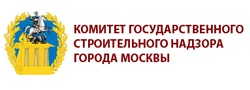 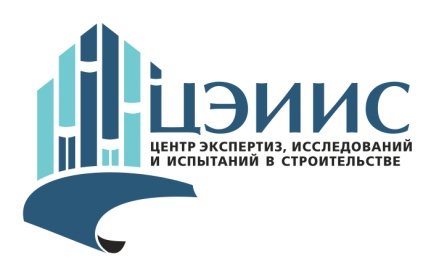 ПРИГЛАШАЕТ13 августа 2021 года принять участие в бесплатном семинаре в формате вебинара по теме:«Реформа контрольно-надзорной деятельности и государственного надзора. Вопросы привлечения к ответственности за нарушения в области строительства»
Участие в вебинаре: Бесплатно, дистанционное. 
Для корректной работы вебинара необходимо: обеспечить стабильное соединение с сетью Интернет.Для подключения с ПК, под управлением операционной системы Windows 7, Windows 10 Вы можете:
- использовать браузеры: Google Chrome, Mozilla Firefox, Vivaldi, Microsoft Edge, Safari с предоставлением доступа к устройствам вывода звука (колонки, наушники) 
или
- скачайте настольное приложение (https://akamaicdn.webex.com/client/WBXclient-41.7.5-15/webexapp.msi). 
При подключении к вебинару проверьте работоспособность звука в колонках или наушниках, работает камера и идет видео.Для подключения с мобильных устройств под управлением Mac OS скачайте приложение из Apple Store (https://apps.apple.com/us/app/cisco-spark/id833967564#?platform=iphone).
Для подключения с мобильных устройств под управлением Android скачайте приложение из Google Play (https://play.google.com/store/apps/details?id=com.cisco.wx2.android).
Ссылки для участия:Cisco Webex:                                        https://ceiis-str-mos.webex.com/ceiis-str-os/j.php?MTID=ma55432f973a7786e60b6c3bac7f6fffd
Пароль: 20210608Youtube: 
https://youtu.be/rsnVM5koeI4Для участия необходимо: заполнить и прислать заявку и согласие на обработку персональных данных в формате WORD на адрес: dmitrenkopi@str.mos.ru.  На ваш адрес будет отправлена прямая ссылка на подключение к вебинару. В день проведения вебинара, за 15 минут до начала, ссылка на подключение будет отправлена повторно. Заявку на участие и согласие на обработку персональных данных можно скачать на сайте ГБУ «ЦЭИИС» (ceiis.mos.ru) в разделе Учебный центр или запросить у сотрудников учебного центра.Дополнительную информацию можно получить:Дмитренко Петр Иванович: +7(965)342-15-05 dmitrenkopi@str.mos.ru.Присяжной Николай Владимирович: +7(915)462-25-25 prisyazhnoynv@str.mos.ru*Организатор оставляет за собой право вносить изменения в программу, дату и состав выступающих лекторов.
В случае возникновения трудностей при подключении к вебинару, позвоните по номеру телефона +7(915) 113-67-46.9.20-09.30Регистрация и подключение слушателей вебинара.План работы вебинара. Представление докладчиков.Дмитренко Петр Иванович – Руководитель учебного центра ГБУ «Центр экспертиз, исследований и испытаний в строительстве города Москвы».09.30-10.30 «Регуляторная гильотина»Цели и задачи.Сравнительный анализ ФЗ 294 и ФЗ 248. Перечень профилактических мероприятий.Основания прекращения производства по делу об административном правонарушении в границах регуляторной гильотины.Мнение судей о правоприменительной практике ФЗ 247.Планируемые изменения и дополнения нормативно-правовых актов по вопросам строительного надзора в Российской Федерации в 2021-2022 годах. Чеготова Елена Викторовна – Советник Председателя Комитета по строительству города Санкт-Петербург.10.30-12.00Административные правонарушения в области строительства, относящиеся к компетенции органов государственного строительного надзора.Административные правонарушения, посягающие на установленный порядок в процессе строительства.Самовольное строительство как особый объект правонарушений в области строительства.Правонарушения, посягающие на институты государственной власти, против порядка управления, посягающие на общественный порядок и общественную безопасность в градостроительной сфере.Медведев Вадим Николаевич – Начальник управления административного производства Комитета государственного строительного надзора города Москвы.12.00-12.15Круглый стол. Ответы на вопросы.